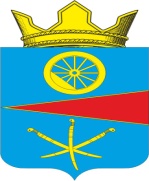 АДМИНИСТРАЦИЯ ТАЦИНСКОГО СЕЛЬСКОГО ПОСЕЛЕНИЯТацинского  района Ростовской  областиПОСТАНОВЛЕНИЕ19 августа 2019 г.                          № 188                                     ст. ТацинскаяРассмотрев заявление и предоставленные документы гр. Дейцевой Г.А., заключение о результатах публичных слушаний от 16.08.2019 года, руководствуясь ст. 30 Устава муниципального образования «Тацинское сельское поселение», решением Собрания депутатов Тацинского сельского поселения от 31 июля 2018г. № 100 «Об утверждении Положения о порядке проведения публичных слушаний (общественных обсуждений) по вопросам градостроительной деятельности на территории Тацинского сельского поселения» и в соответствии со ст. 40 Градостроительного кодекса РФ, Решением Собрания депутатов Тацинского сельского поселения «Об утверждении Правил землепользования и застройки Тацинского сельского поселения Тацинского района Ростовской области» от 28.09.2012 года №184 (в ред. Решения от 29.12.2016 №24),-П О С Т А Н О В Л Я Ю:1. Предоставить гр. Дейцевой Галине Алексеевне правообладателю земельного участка, расположенного по адресу: Ростовская область, Тацинский район, ст. Тацинская, пер. Степной,22 (площадью 723 кв.м, кадастровый номер 61:38:0010209:22) разрешение на отклонение от предельных параметров разрешенного строительства: - отступ от северной границы земельного участка на 1,2 м.2. Контроль за исполнением настоящего постановления  оставляю за собой.Глава Администрации  Тацинскогосельского поселения                                                         А.С. ВакуличО предоставлении гр. Дейцевой Галине Алексеевне разрешения на отклонение от предельных параметров разрешенного строительства, реконструкции объектов капитального строительства по адресу: Ростовская область, Тацинский район, ст. Тацинская, пер. Степной,22